УТВЕРЖДАЮ:Заведующий МАДОУ МО г. Краснодар «Детский сад №192»_________________ Л.Н. Манакова«___» ______________ 2023 г.ГОДОВОЙ отчет о работе краевой инновационной площадкиза 2023 годВыполнение краевой инновационной площадкой инновационного образовательного проекта предусматривает предоставление ежегодного отчета, который в соответствии с требованиями Минпросвещения России включает два основных раздела: I. Общие сведенияII. Сведения о реализации проекта за отчетный период.I. Общие сведения1. Наименование инновационного образовательного проекта КИП: «Формирование у детей дошкольного возраста первичных навыков простейшего программирования»2. Период реализации инновационного образовательного проекта: 2022-2024 гг3. Направление инновационной деятельности проекта: разработка и внедрение новых педагогических технологий4. Практическая значимость (реализуемость) проекта: программы и методические материалы, разработанные в рамках инновационного проекта, могут широко применяться педагогами как в дошкольных образовательных организациях, так и в организациях дополнительного образования, могут адаптироваться под материально-техническую базу любой организации. 5. Инновационная значимость проекта (инновационный потенциал) проекта: заключается в получении нового знания о возможности формирования навыков простейшего программирования у детей старшего дошкольного возраста, появлении современных востребованных программ и методического оснащения к ним. Практическая направленность проекта определяется необходимостью и востребованность образовательных программ, направленных на формирование у дошкольников элементарных основ компьютерной грамотности.II. Сведения о реализации проекта за отчетный период6. Реализация программных мероприятий краевой инновационной площадкой за отчетный период в соответствии с календарным планом-графиком7. Финансовое обеспечение реализации проекта за отчетный период, тыс. рублей8. Кадровое обеспечение КИП при реализации проекта за отчетный период9. Нормативное правовое обеспечение при реализации инновационного образовательного проекта за отчетный период10. Организации-соисполнители инновационного образовательного проекта (организации-партнеры) при реализации инновационного образовательного проекта за отчетный период11. Научные и (или) учебно-методические разработки по теме проекта, использовавшиеся в ходе его реализации в отчетном периоде: -«Игры и упражнения с программируемым заданием» в представлены игры упражнения с алгоритмами, на кодирование и декодирование информации, с элементами теории вероятностей. Авторы – Чумакова А.С., Вавилова М.Е., Сейранова У.Н.«Новые горизонты» авторы Манакова Л.Н., Чумакова А.С.-«Методическое пособие к дополнительной общеразвивающей программе «Новые горизонты»» авторы Чумакова А.С., Олещик К.А.-«Гимнастика для глаз как средство профилактики зрения у современных детей» автор Олещик К.А.;-«Информациооная безопасность детей» автор Чумакова А.С.;-«Нейртехнологии и искусственный интеллект в детском саду как средство познавательного развития ребенка» авторы: воспитатели Гончренко О.В. Ревенко Н.Ю. Сейранова У.Н.; учителя логопеды Занина Л.Д., Щербина С.В. под ред. Чумаковой А.С.12. Внешние эффекты от реализации проекта за отчетный период:Продукты проекта были распространены межу всеми участниками инновационной сети и на сегодняшний момент программа «Новые горизонты» будет апробироваться в детских садах  города и края в рамках досуговой деятельности.13. Предложения по распространению и внедрению результатов проекта, достигнутых за отчетный период:В целях диссеминации накопленного опыта детский сад регулярно принимает участие в городских и краевых семинарах, международных конференциях, публикует тезисы и статьи в сборниках, представляем опыт работы детского сада в области детского программирования. Кроме того, мы заключили договоры о сетевом взаимодействии с образовательными организациями Краснодара, проводили семинар и стажировки для педагогов на базе нашего ДОО. Планируется весной 2024 года повторная стажировка на базе нашего детского сада.14. Обоснование устойчивости результатов проекта по итогам отчетного периода:Создан механизм управления проектом, возрос уровень профессионального мастерства педагогов ДО, повысился уровень мотивации участия в проекте участников образовательного процесса, началась апробация методических материалов в детских садах города и края, разработан порядок оценки эффективности проекта. Воспитанники, обучающиеся по программе «Новые горизонты», принимали участие во всероссийском конкурсе «Я-исследователь» и стали лауреатами.15. Используемые средства контроля и обеспечения достоверности результатов проекта в ходе его реализации в отчетном периоде:В основе разработанной системы мониторинга результативности проекта лежат диагностические критерии и методики такие как, сформированность у детей навыков простейшего программирования и алгоритмического мышления, а конкретнее- умению читать и составлять простейшие линейные алгоритмы, умению конструировать и оживлять механизмы по схеме, фотографии, по условиям, умению конструировать и оживлять механизмы в соответствие с собственным замыслом, ориентировка в различных технических и программных особенностях устройств, умению отличать реальность от вымысла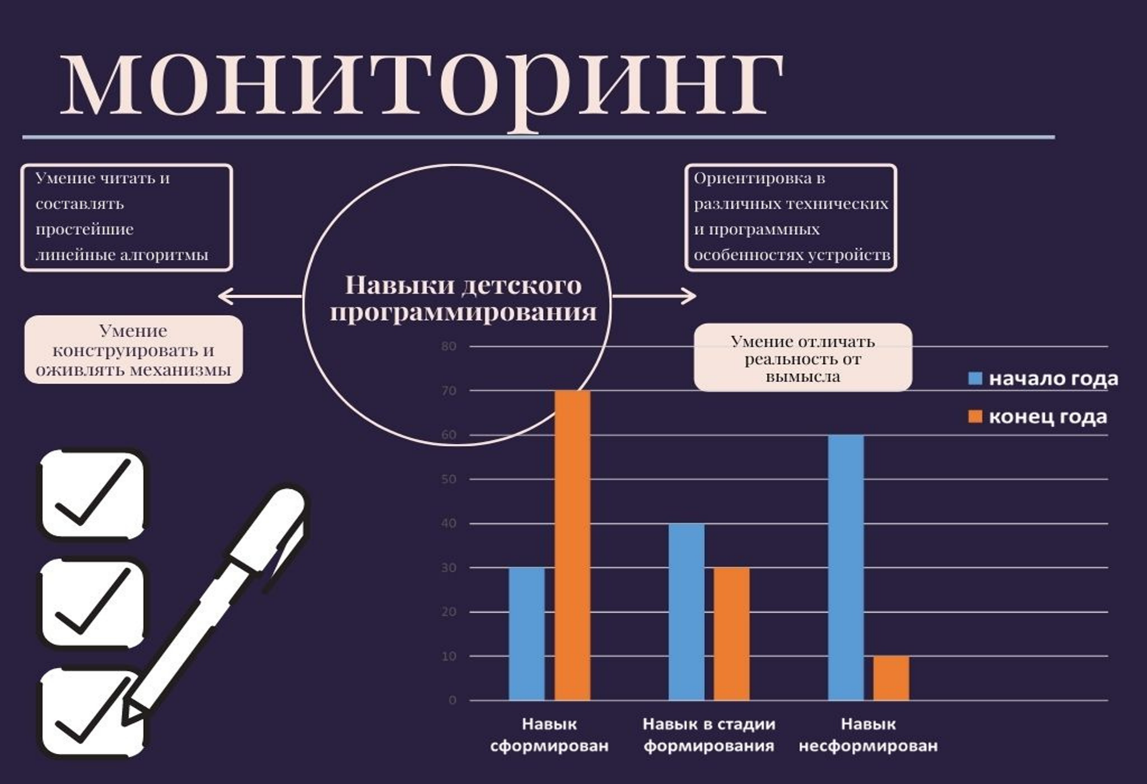 Итоги мониторинга навыков простейшего программирования и алгоритмического мышления у детей старшего дошкольного возраста в 2023 г. (январь и май)16. Информация о необходимости корректировки проекта по итогам его реализации в отчетном периоде.Созданный механизм управления проектом показал свою эффективность. Это подтверждает возросшая мотивация педагогического коллектива к деятельности в рамках проекта и заинтересованность родителей и коллег из других образовательных организаций в реализации проекта.№ п/пПеречень мероприятий в соответствии с календарным планом- графикомСрок (период) выполненияОписание основных результатов реализации мероприятияРезультаты (продукты), полученные за отчетный период реализации проекта 1Онлайн-опрос: анализ предварительных результатов апробации программы «Новые горизонты» в детских садахЯнварь-февраль 2023Более 60% сетевых партнеров успешно внедрили программу в образовательный процессАналитическая справка2Разработка модели повышения квалификации педагогов «Дошкольники в цифровой среде»; «Родительского клуба «Растим юных программистовАвгуст  2023Модели представлены педагогическому сообществуТеоретическое обоснование программ3Ознакомление педагогов с современными требованиями цифровизации образованияМарт-май 2022Повышено пед. мастерство педагоговПрезентация4Создание творческой группы по реализации проектаЯнварь 2022Группа созданаПриказ5Мастер-класс для педагогов и сетевых партнеров: «Программирование – это легко»январь 2023Повышено пед. мастерство педагоговПрезентация6Разработка и публикация методических материалов«Зрительные гимнастики как средство профилактики зрения у современных детей. Взгляд по-новому», «Пособие по безопасности в сети интернет», Нейротехнологии и искусственный интеллект как средство познавательного развития дошкольниковИюль 2023Разработаны и апробированы методические материалы, публикуются в типографииМетодические материалы7Участие в конференциях и публикация статей в сборниках В течении годаПринято участие в 3 конференцияхСертификаты8Стажировка на базе ДОО «Формирование у детей дошкольного возраста первичных навыков простейшего программирования»Май 2023В стажировке приняли участие более 10 муниципалитетов, многие представили свой опыт внедрения программы Программа9Спикер на практикуме «STEM – компетенции детей дошкольного возраста» Февраль 2023Опыт ДОО заинтересовал новых сетевых пратнеровСертификат10Статья «Компоненты цифровой образовательной среды в детском саду как средство формирования у детей старшего дошкольного возраста навыков программирования»СентябрьОпубликована в «Вестник дошкольного образования» № 20 (238)/2023 часть 4СтатьяИсточник финансированияПредусмотренный на отчетный период объем финансирования, тыс. рублейФактически исполненный за отчетный период объем финансирования, тыс. рублейвнебюджет15 000 руб15 000 руб№ п/пФИОспециалистаМесто работы, должность, ученая степень, ученое звание специалиста (при наличии)Реализованные функции специалиста в рамках реализации проекта1 Манакова Людмила НиколаевнаМАДОУ МО г. Краснодар «Детский сад №192» ЗаведующийУправление проектом2Чумакова Анна СергеевнаМАДОУ МО г. Краснодар «Детский сад №192» Старший воспитательОсуществляла координацию проекта, являлась редактором статей и выступлений3Олещик Кристина АнатольевнаМАДОУ МО г. Краснодар «Детский сад №192» Старший воспитательОрганизовывала работу с детьми, родителями, проводила практические мероприятия для педагогов4Ревенко наталья ЮрьевнаМАДОУ МО г. Краснодар «Детский сад №192» воспитательОрганизовывала работу с детьми, родителями, проводила практические мероприятия для педагогов, участвовала в разработке методических пособий5Сейранова Ульяна НиколаевнаМАДОУ МО г. Краснодар «Детский сад №192» воспитательОрганизовывала работу с детьми, родителями, проводила практические мероприятия для педагогов, участвовала в разработке методических пособий6Фокина Александра ЕвгеньевнаМАДОУ МО г. Краснодар «Детский сад №192» педагог-психологОрганизовывала работу с детьми, родителями, проводила практические мероприятия для педагогов, участвовала в разработке методических пособий7Гончаренко Олеся ВалерьевнаМАДОУ МО г. Краснодар «Детский сад №192» воспитательОрганизовывала работу с детьми, родителями, проводила практические мероприятия для педагогов, участвовала в разработке методических пособий№ п/пНаименование разработанного нормативного правового актаКраткое обоснование применения нормативного правового акта в рамках реализации инновационного образовательного проекта КИП1Приказ о создании творческой группыКоординация работы над проектом№ п/пНаименование организации-соисполнителя (организации-партнера), участие которого планировалось при реализации проекта в отчетном периодеФактическое участие в реализации проекта в отчетном периодеОсновные функции организации-соисполнителя проекта (организации-партнера) при реализации проекта 1МАДОУ ЦРР №49 «Березка» МО г. НовороссийскВыступление на стажировкеВнедрение программы2МБДОУ МО г. Краснодар «Детский сад №103»Выступление на стажировкеВнедрение программы3ЧДОУ «Детский сад № 93 ОАО «РЖД», г. ТихорецкВыступление на стажировкеВнедрение программы4МАДОУ МО г. Краснодар «Детский сад №193»Выступление на стажировкеВнедрение программы